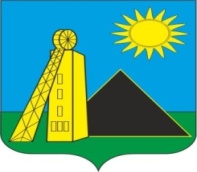                                               Российская ФедерацияАдминистрация Углеродовского городского поселенияКрасносулинского районаРостовской области                                                ПОСТАНОВЛЕНИЕ24. 12. 2021                                     № 140               	р.п. УглеродовскийОб отмене постановления администрации Углеродовского городского поселения от 29.11.2013 № 96 «Об утверждении порядка осуществления муниципального дорожного контроля за обеспечением сохранности автомобильных дорог местного значения»     На основании протеста Красносулинской городской прокуратуры от 20.12.2021 № 07-23-2021 на постановление администрации Углеродовского городского поселения от 29.11.2013 № 96 «Об утверждении порядка осуществления муниципального дорожного контроля за обеспечением сохранности автомобильных дорог местного значения»     , в соответствии с Федеральным законом от 31.07.2020 №248-ФЗ «О государственном контроле (надзоре) и муниципальном контроле Российской Федерации, руководствуясь статьей 33 Устава муниципального образования «Углеродовское городское поселение», Администрация Углеродовское городского поселения ПОСТАНОВЛЯЕТ:1. Постановление администрации Углеродовского городского поселения от 29.11.2013 № 96 Об утверждении порядка осуществления муниципального дорожного контроля за обеспечением сохранности автомобильных дорог местного значения»     отменить.          2. Настоящее постановление размещается на официальном сайте муниципального образования «Углеродовское городское поселение» в информационно-телекоммуникационной сети «Интернет».          3. Контроль за исполнением настоящего постановления оставляю за собой.Глава администрации  Углеродовскогогородского поселения                                                                С.Г. Ильяев